Global VolcanismMount Etna in Sicily is an active volcano. Here is a bar chart showing 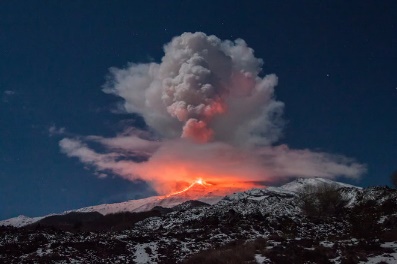 historical volcanic activty across the world. 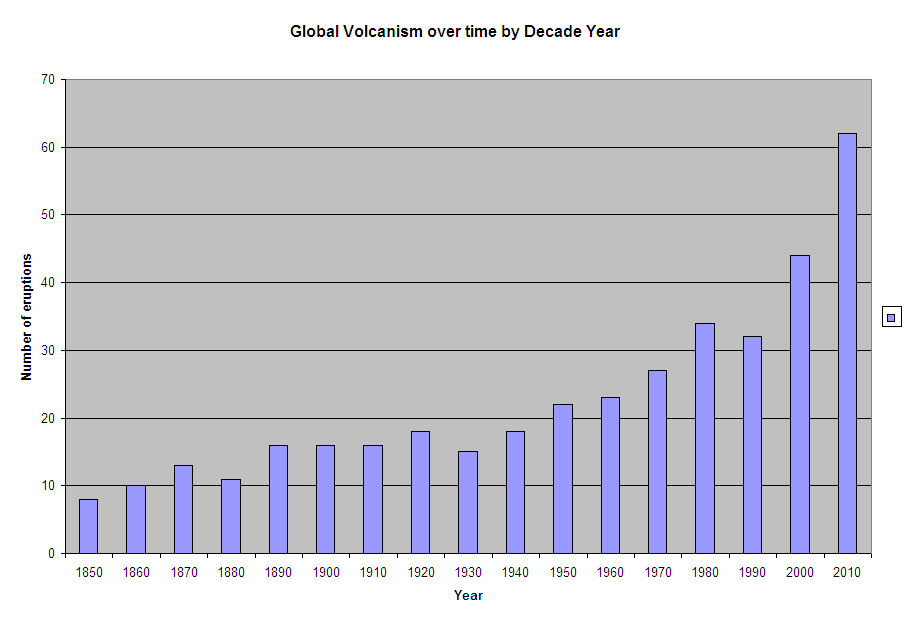 